Malt den Lebensraum!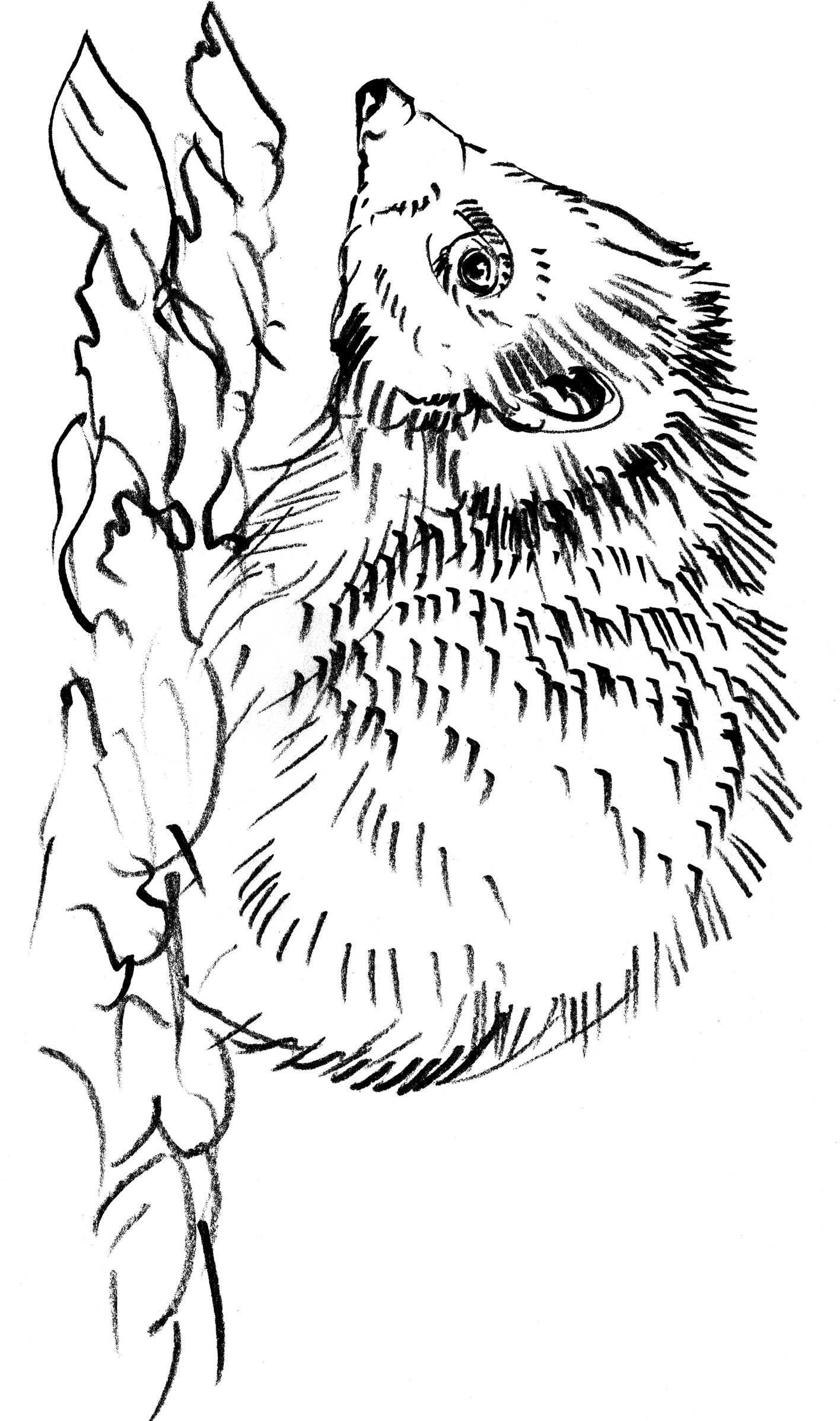 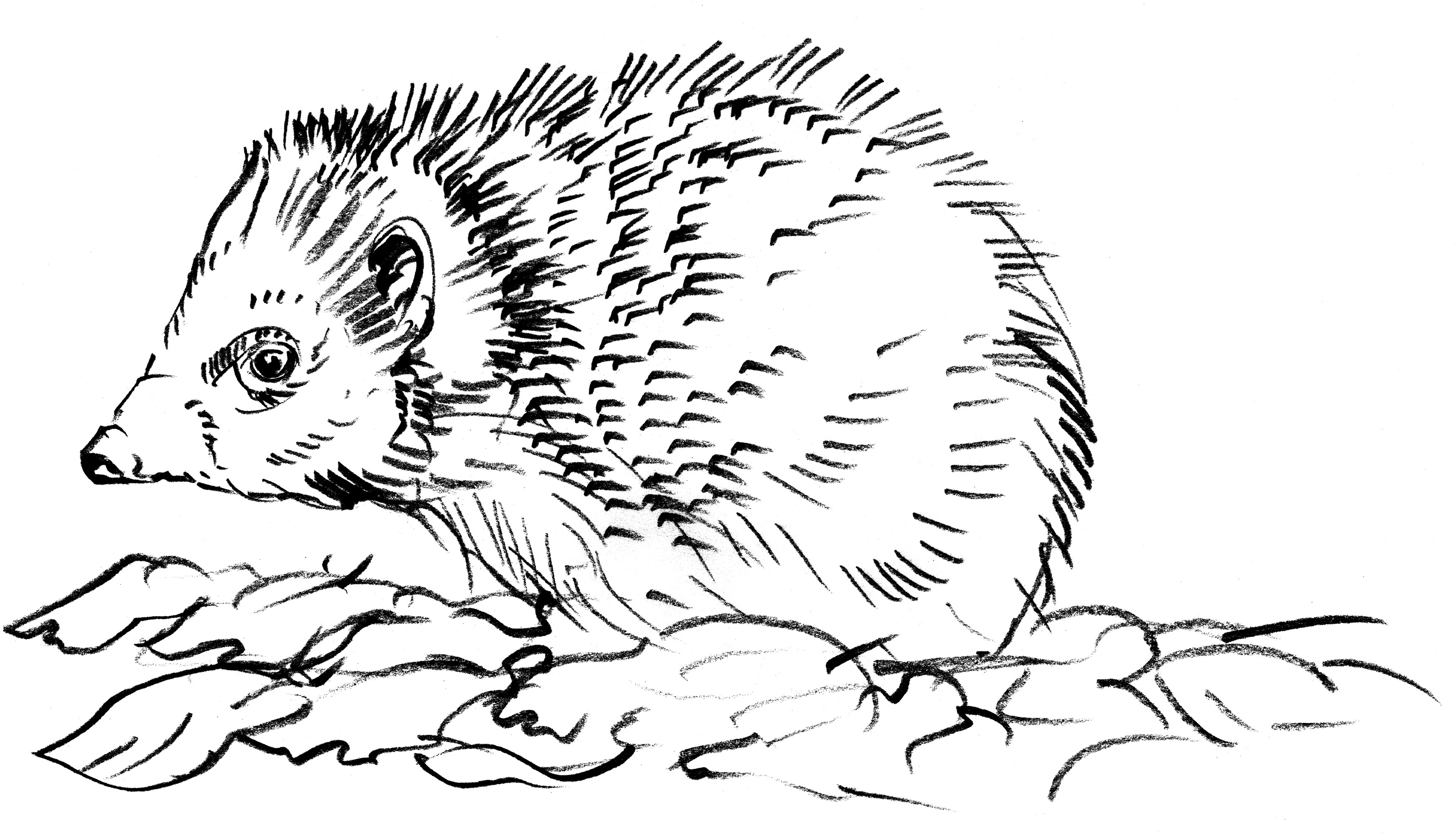 Wenn 1hr den Kalender aufmerksam studiert habt, dann werdet 1hr wissen in welchem Lebensraum die hier abgebil- deten Tiere leben. Nehmt einfach Stifte oder Pinsel zur Hand und malt um die Tiere eine Welt in der sie sich geborgen und zu Hause fühlen!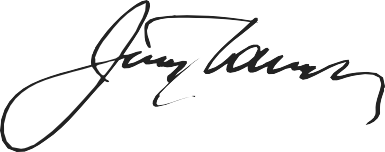 Macht Mit!Rätseln und GewinnenRätsel 3:Was weiΓt Du ϋber den Lebensraum des frei lebenden Wisents? Schreib auf, wo es lebt.Rätsel 4:Wie sehen neu geborene Fϋchse aus?Zwei weitere Ratsel indet ihr auf der Rϋckseite des Kalenderblattes des Monats September!Kopiervorlage DIN A4